Cantine scolaire – 21 rue de Verdun - Cerdon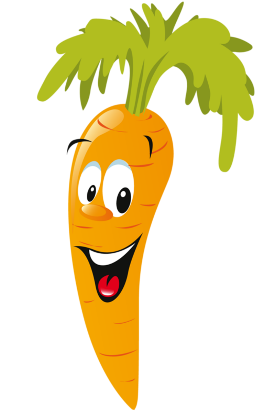 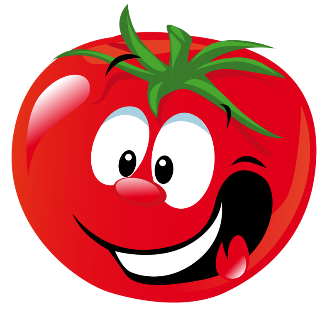 Menus de NOVEMBRE 2018LundiMardiJeudiVendrediSemaine du 5 au 9Betteraves rougesCordon bleu pâtesFromageCompoteCéleriPoissonÉpinardGâteau chocolatPâtépouletPoêléeFruitCarottes râpéesBlanquetteRizCrème cookiesSemaine du 12 au 16 TabouléRôti de porcPetits poisFromageCrème vanilleSalade gruyère/jambonBourguignonCarottesFruitPotageSauté de dindeFlageoletsCrème chocolatMuseauPoissonPuréeFromageYaourtSemaine du 19 au 23 Roulé de jambonEscalope de dindeBléFromageCrème abricotChoux vinaigretteSaucisseLentillesFruits au siropSalade niçoisepoissonharicots vertsFromagecrumbleCarottes râpéesSauté de porcChoux fleursfromagefruitSemaine du 26 au 30 Betteraves rougesbolognaisefromagefruitsaladesauté de veaubrocolisyaourtPiémontaisepouletpoêléeFromageMousse au chocolatpotagepoissonpetits pois/carottesfromage blancDans un souci de qualité de fabrication, de livraison et de sécurité alimentaire, certains composants peuvent être modifiés et retirés sans information préalable	Dans un souci de qualité de fabrication, de livraison et de sécurité alimentaire, certains composants peuvent être modifiés et retirés sans information préalable	Dans un souci de qualité de fabrication, de livraison et de sécurité alimentaire, certains composants peuvent être modifiés et retirés sans information préalable	Dans un souci de qualité de fabrication, de livraison et de sécurité alimentaire, certains composants peuvent être modifiés et retirés sans information préalable	Dans un souci de qualité de fabrication, de livraison et de sécurité alimentaire, certains composants peuvent être modifiés et retirés sans information préalable	